Integration Architect / Data Analyst / Technical Solutions DesignerCAREER ACCOMPLISHMENTSDesigned a custom ETL application, parametrizable by end users for daily feed SAP & BW from various data flows, i.e. sales (>10M records per day).Developed application VB.net to transfer various DB into MS, SQL, Oracle, DB2, and Excel.Developed IT-BI data manipulation (in SSIS or self-developed application) upstream BI, to feed BW and SAP.Rolled-out agile methodologies into software engineering processes.Integrated Active Directory and TCP/IP ranges and developed in WindowsCE, SqlCE on PDA (Unitech) for inventory checks in field. Managed IT assets such as PC and salves while deploying in the field.Restructured second line helpdesk through collaboration with IT team.Professional ExperienceLE FOREM (Public Institution)  Charleroi	01/2019-02/2019C# DEVELOPER, SUPPORTEnvironment & Tools: Visual Studio, TFS, Git Hub  Methods: AgileAdded new features and resolved reported issues faced while using the software.DELHAIZE (Retail) – Brussels	02/2017-11/2018Solution Architect – IT-BI DeveloperEnvironment & tools: MS SQL, SSMS, Visual Studio, C#, WCF, MVC, Windows Services, SAP, Mainframes.  Methods: AgileConducted business analysis of existing flows such as T-SQL and IBM DataStage. Designed custom made ETL application. Executed configured transformations in backend by WCF engine. Oversaw daily flows of 10M records/day. Developed an application to migrate flows in environments such as staging, qual, and prod. Created an application for NRT while coordinating with business analysts, BI team, and tester.BAXTER (health) – Braine l’alleud	                                        01/2015-12/2016MASTER DATA MANAGER, IT-BI (SSIS, SSRS), DEVELOPEREnvironment & tools: MS SQL (T-SQL Stored Procedures, SSIS, SSRS), SSMS, Visual Studio, VB.net, JDEdwards (Oracle), Mainframes (Wise, Siebel, Prism, Midel)  Methods: Prince2Designed an application VB.net to transfer various DB into MS SQL, Oracle, DB2, and Excel. Analysed data and find discrepancies to 	improve quality and developed SSIS packages to compare data and update results in various tables through DB architecture. Updated results in SSRS reports to identify mistakes for teams to do mass corrections. Transformed SAP data in JDEdwards format through SSIS packages. Created frontend application for team to manage SSIS global parameters and initiated logic comparisons.eurocontrol (air traffic regulation) – Brussels, diegem	                                        08/2014-12/20143RD LINE OF SUPPORTEnvironment & tools: MS SQL, Oracle 11g, AquaStudio, SCCM2012, MapForce (ETL from ALTOVA), any other user’s applications  Methods: ITILMaintained and troubleshoot production of SCCM deployment packages. Analysed and promoted new packages completed by scripters in production. Assisted in 3rd line to support in VBA.STIB-MIVB (Public Transport) – Brussels	                                        09/2010-06/2014IT ASSETS MANAGER, PC INVENTORY, CMDB MANAGEREnvironment & tools: Office, Windows, Visual Studio, SQL Server, SCCM  Methods: ITILManaged IT assets such as PC and salves while deploying in field. Suggested 	solution architect of custom made inventory tool, DB design, and developed firstly in MS Access and later on in VB.net/SQL Server. Integrated active directory and TCP/IP ranges and developed in WindowsCE, SqlCE on PDA (Unitech) for inventory checks in field. Coordinated with the leasing company for the inventoried PC’s CMDB. Restructured 2nd line helpdesk by collaborating with IT team.Career note as: Developer Ms Access and Reporting at MERCK, as Developer Ms Access at NEXANS (cable manufacturer), as Consultancy, It Manager & Support, Developer at MEDICAL PROMOTION, as DEVELOPER at PROXIMUS, as IT INFRASTRUCTURE CONSULTANT at BELGIAN SHELL, as Webmaster, Web Developer, It Manager & Support at CMAS, as Webmaster, Web Developer, It Manager & Support at LIFRAS, as Master Data Management, Data Quality at IBA as It Manager at T-PLAN, as System Engineer, Team Leader at BOSTON SCIENTIFICS, as MICROSOFT Trainer at Gil Informatique, as CEO at founder of the companies Infodev, Edenet, and Tottsystems, as IT Support at AT&T, as IT MANAGER at SEDWICK NOBEL LOWNDES, as Technician at SYSTEMAT, as Operator at CITIBANKTECHNICAL PROFICIENCIESEducational BackgroundBachelor in Digital Electronic & AutomationAGILE methodology and coach | Fundamentals of BigDataMSCE: networking, Windows Admin, Windows NT WS & SRV, TCP/IP in deep, IIS, Exchange, SQL install and manage, T-SQL development | SCCM, Planning, Deploying, Managing, MCP MOC#6451| SSAS (2014): from source OLTP to end OLAP, cubes, dimensions | SSIS (2014): create packages and deployAlain Totte1480, Tubize, BelgiumEmail: mailto:alain@infodev.be  Mobile: +32473863594LinkedIN: http://www.linkedin.com/in/alain-totte/ Personal Details:23rd March  Born in Brussels  BelgianMale  Single  French (native), English, Dutch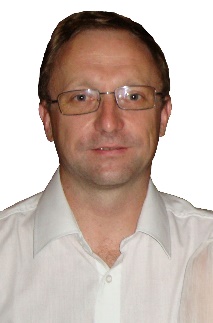 Enterprise Application DevelopmentSoftware Upgrades/Migrations/EnhancementsCustomer Interface Development Functional AnalysisOperational ExcellenceInternational Projects ManagementData TransformationTechnical DocumentationCross-functional Team CollaborationResults-oriented professional with extensive experience developing and evaluating systems data aimed to improve quality and efficiency. Skilled in executing agile methodologies into software engineering process while maintaining organisational database.Demonstrated ability to design global data solutions and work on business intelligence domains.Expert trouble-shooter continually focused on identifying, isolating and resolving technical issues.Deft at operating various servers, along with peripheral processes.Reliable team member with excellent communication and organisational talents to build productive relations with key stakeholders and co-workers.Dynamic, entrepreneurial, self-starter, stress resistant, pro-active, constructive mind-set and fast learner profile.Databases:MS SQL Server (2000->2016) in three aspects: deploy and manage, RDBMS Architect, T-SQL developer; SSIS, SSRS, SSAS; MySQL; notion of Oracle & DB2; MS AccessTools / Operating systems:Windows Servers and Client; Office; Visual Studio (->2017), SSDT (BI Data Tools); SSMS (SQL Management Studio), PowerBI “self-service BI”.Programming Languages:All forms of Visual Basic (VB6, VBA, VBS, VB.net, ASP.net); C# (CSharp) backend; WCF & Web.API; Entity Framework; LINQ; T-SQL; MDX